dk;kZy; izkpk;Z'kkldh; fo'oukFk ;kno rkeLdj LukrdksRrj Lo'kklh egkfo|ky;] nqxZ ¼N-x-½¿iwoZuke% 'kkldh; dyk ,oa foKku egkfo|ky;] nqxZ ¼N-x-½ÀuSd xzsM&,$] lh-ih-bZ-&Qsl&3] Mh-ch-Vh-&LVkj dkyst Qksu ua- 0788&2359688] QSDl ua- 0788&2359688]Website: www.govtsciencecollegedurg.ac.in										fnukad 13-2-2021izsl foKfIrlkbZal dkyst] nqxZ esa lw{etho foKku foHkkx }kjk foHkkxh; ifj"kn dk xBu'kkldh; fo'oukFk ;kno rkeLdj LukrdksRrj Lo'kklh egkfo|ky;] nqxZ ds lw{etho foKku foHkkx }kjk vkt fnukad 12-02-2021 dks foHkkxh; ifj"kn “ekbdzksfi;k” ¼Micropia½ dk  xBu fd;k x;kA dk;Zdze ds izkjaHk esa foHkkx dh izk/;kid Jherh js[kk xqIrk us l= 2019&20 dh foHkkxh; izxfr fjiksVZ dk okpu fd;kA blds i'pkr~ ifj"kn ds inkf/kdkfj;ksa ds uke ~?kksf"kr fd;s x;s] ftlesa dq- fiz;adk Hkxr] dq- ok;- ;ks’kh ,oa dq- nso;kuh lksuh dks dze’k% v/;{k] mik/;{k ,oa lfpo ds :i esa euksfur fd;k x;kA bl volj ij MkW- lhek csyksjdj ¼izk/;kid] lw{etho foKku ,oa tSo lwpuk foKku foHkkx] vVy fcgkjh oktis;h fo’ofo|ky;] fcykliqj½ }kjk vkeaf=r O;k[;ku fn;k x;kA O;k[;ku esa MkW- lhek us batkbe dh ewyHkwr fdz;kfof/k ,oa ekiu dh fof/k dks foLrkjiwoZd le>k;kA mUgksaus fofM;ks ,oa ikoj ikbaV izLrqfrdj.k ds }kjk fo|kfFkZ;ksa dks batkbe rduhd ls voxr djk;kA vkeaf=r oDrk dk ifjp; foHkkx dh izk/;kid dq- vukfedk 'kekZ us fd;k ,oa dk;Zdze dk lapkyu Jherh uhrw nkl us fd;kA dk;Zdze ds var esa foHkkxk/;{k MkW- izKk dqyd.khZ us fo|kfFkZ;ksa dh 'kadkvksa dk lek/kku fd;kAizfr] 	laiknd@C;wjks phQ 	nSfud -------------------------nqxZ    bl fuosnu ds lkFk fd d`i;k bls tufgr esa lekpkj ds :i esa izdkf'kr djus dk d"V djsaA      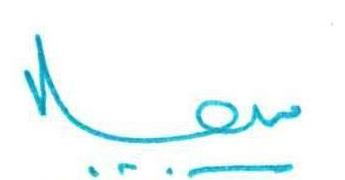 izkpk;Z'kkl-fo-;k-rk-Lukr-Lo'kklh egkfo-  nqxZ ¼N-x-½